Autor del metadato: Luis Alejandro Castellanos FajardoShp:	Prov_Fisiograficas.shpTítulo:   Provincias FisiográficasResumen: Las provincias fisiográficas que se distinguen regionalmente en la Región de la Cuenca del Río Usumacinta México que incluyen entre otras la Llanura del Golfo de México (o Llanura del Atlántico), la Península de Yucatán y Sierra Madre de Chiapas y Guatemala, la Zona de Estudio contemplada y delimitada para este estudio se halla dentro de una sola de las provincias mencionadas, Sierra Madre de Chiapas y Guatemala, que presenta un sistema de montañas de formas abruptas, originadas por el plegamiento, fracturamiento y fallamiento de la corteza terrestre producto del choque de placas tectónicas; al igual que varios sistemas de colinas escarpadas y valles aluviales..Propósito: Contar con información fisiográfica necesaria para el análisis y clasificación de la zonificación ambiental y de la aptitud de las tierras.Fecha de publicación: 2016Colaboradores: Daniel López López, Aristides Saavedra Guerrero, Luis Alejandro Castellanos Fajardo.Editor: CentroGeoFuente: Cartas geológicas 1:250,000 digitales que cubren la zona de estudio (D1502, D1503, D1505, E1505, E1506, E1508, E1509, E1511, E1512) INEGI.Información de la Extensión GeográficaOeste: -92.133493° 	Este: -90.354704 ° Norte: 17.496647°	Sur: 16.065021°Formato de Presentación: Mapa digitalTipo de Representación Espacial: VectorialMedio de Procesamiento: ArcMap Versión 6.2 (Build 9200); Esri ArcGIS 10.2.2.3552Extensión Geográfica* West longitude	-92.133493* East longitude	-90.354704* North latitude	17.496647* South latitude	16.065021* Extent contains the resource YesExtensión en el sistema de coordenadas del elemento* West longitude	592675.281943* East longitude	592675.281943* South latitude	1777909.941020* North latitude	1934710.268527* Extent contains the resource YesReferencia Espacial* Type Projected* Geographic coordinate reference GCS_WGS_1984* Projection WGS_1984_UTM_Zone_15NDetalles de las Coordenadas de Referencia  Sistema de Coordenadas Proyectadas   Well-known identifier 32615X origin -5120900Y origin -9998100XY scale  450445547.3910538Z origin -100000Z scale 10000M origin -100000M scale 10000XY tolerance 0.001Z tolerance 0.001M tolerance 0.001High precision trueLatest well-known identifier 32615Well-known textPROJCS["WGS_1984_UTM_Zone_15N",GEOGCS["GCS_WGS_1984",DATUM["D_WGS_1984",SPHEROID["WGS_1984",6378137.0,298.257223563]],PRIMEM["Greenwich",0.0],UNIT["Degree",0.0174532925199433]],PROJECTION["Transverse_Mercator"],PARAMETER["False_Easting",500000.0],PARAMETER["False_Northing",0.0],PARAMETER["Central_Meridian",-93.0],PARAMETER["Scale_Factor",0.9996],PARAMETER["Latitude_Of_Origin",0.0],UNIT["Meter",1.0],AUTHORITY["EPSG",32615]]Tipo de Geometría: PolígonoDatos de contacto interno: Aristides Saavedra, asaavedra@centrogeo.org.mx  Fecha inicio de temporal: 2016Fecha final de temporal: 2016Historia del procesamiento: Con base en los valores de las cartas geológicas, e información del relieve e imágenes de satélite, se analizó y realizó la delimitación de las provincias fisiográficas.Palabras clave: provincias fisiográficas, cuenca Usumacinta.Atributos: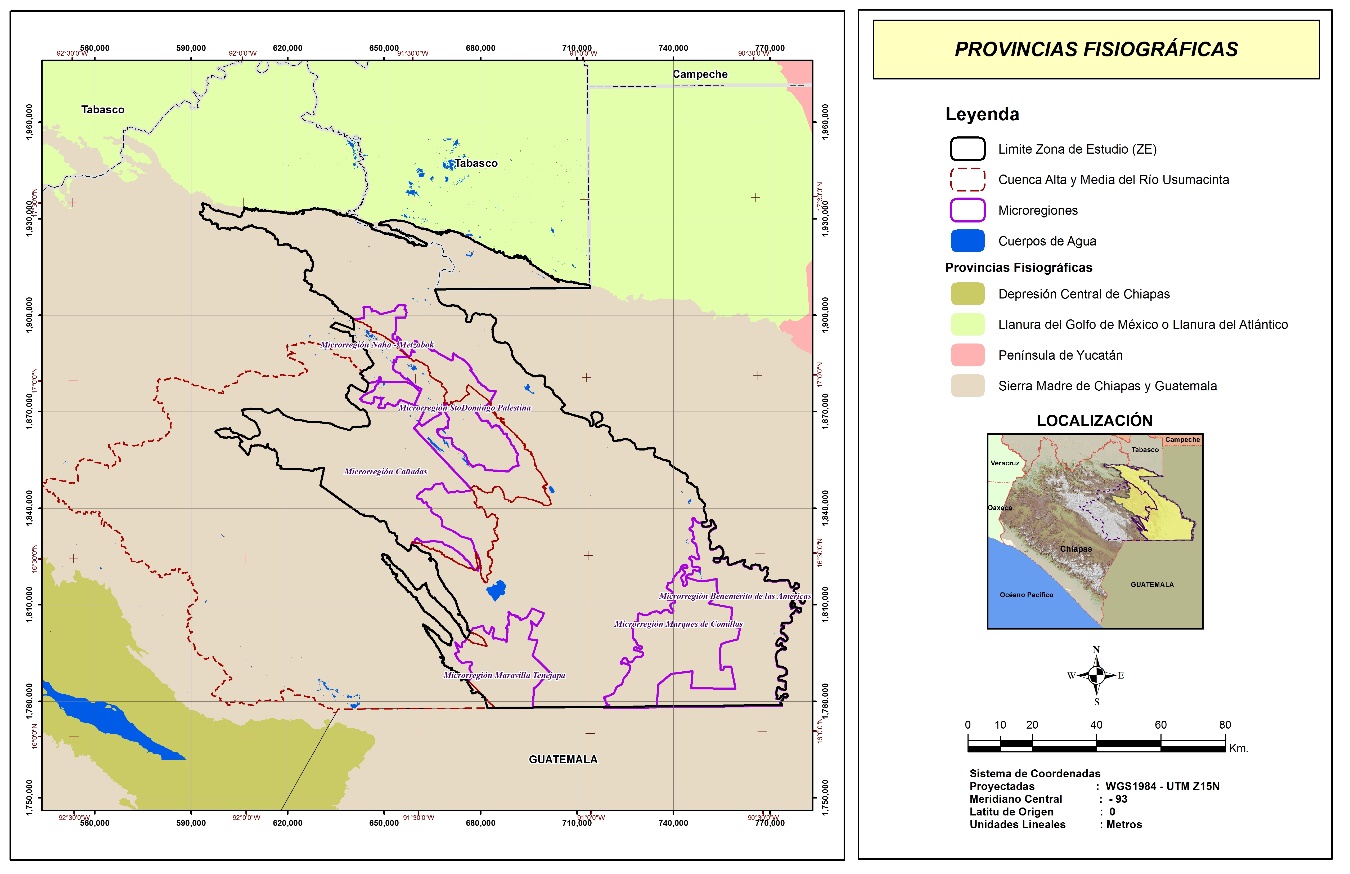 Nombre del campoDescripciónCve_PFClave de la provincia fisiográficaProv_FisioProvincia Fisiográfica